الإدارات بالوكالة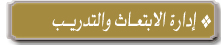 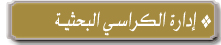 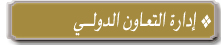 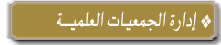 